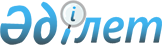 О внесении изменений и дополнений в приказ Министра здравоохранения Республики Казахстан от 7 августа 2017 года № 591 "Об утверждении Правил закупа услуг у субъектов здравоохранения в рамках гарантированного объема бесплатной медицинской помощи и в системе обязательного социального медицинского страхования"
					
			Утративший силу
			
			
		
					Приказ Министра здравоохранения Республики Казахстан от 20 ноября 2019 года № ҚР ДСМ-145. Зарегистрирован в Министерстве юстиции Республики Казахстан 21 ноября 2019 года № 19623. Утратил силу приказом Министра здравоохранения Республики Казахстан от 8 декабря 2020 года № ҚР ДСМ-242/2020.
      Сноска. Утратил силу приказом Министра здравоохранения РК от 08.12.2020 № ҚР ДСМ-242/2020 (вводится в действие с 01.01.2021).
      В соответствии с подпунктом 122-3) пункта 1 статьи 7 Кодекса Республики Казахстан от 18 сентября 2009 года "О здоровье народа и системе здравоохранения" ПРИКАЗЫВАЮ:
      1. Внести в приказ Министра здравоохранения Республики Казахстан от 7 августа 2017 года № 591 "Об утверждении Правил закупа услуг у субъектов здравоохранения в рамках гарантированного объема бесплатной медицинской помощи и в системе обязательного социального медицинского страхования" (зарегистрирован в Реестре государственной регистрации нормативных правовых актов под № 15604, опубликован 6 сентября 2017 года в Эталонном контрольном банке нормативных правовых актов Республики Казахстан) следующие изменения и дополнения:
      в Правилах закупа услуг у субъектов здравоохранения в рамках гарантированного объема бесплатной медицинской помощи и в системе обязательного социального медицинского страхования, утвержденных указанным приказом:
      подпункт 24) пункта 3 изложить в следующей редакции:
      "24) план закупа медицинских услуг в рамках ГОБМП или в системе ОСМС (далее – план закупа) – структурированный документ, содержащий сведения об объемах закупаемых медицинских услуг и затрат на их оказание в рамках ГОБМП или в системе ОСМС;";
      пункт 18 изложить в следующей редакции:
      "18. Планы закупа медицинских услуг в рамках ГОБМП или в системе ОСМС утверждаются фондом ежегодно.";
      часть первую пункта 31 изложить в следующей редакции:
      "31. Субъекты здравоохранения, включенные в базу данных, получают доступ к информационным системам здравоохранения, предоставляемый субъектом информатизации в течение трех рабочих дней со дня получения от фонда информации о субъектах здравоохранения, включенных в базу данных (к информационным системам "Система управления ресурсами" и "Система управления медицинской техникой" - все субъекты здравоохранения; дополнительно к порталу РПН – субъекты здравоохранения, претендующие на оказание первичной медико-санитарной помощи).";
      дополнить пунктом 42-1 следующего содержания:
      "42-1. Выбор субъектов здравоохранения и размещение объемов медицинских услуг в рамках ГОБМП и (или) в системе ОСМС осуществляется в бумажной форме или посредством веб-портала закупок, предоставляющего единую точку доступа к электронным услугам закупа услуг субъектов здравоохранения в рамках ГОБМП и в системе ОСМС (далее – веб-портал).";
      часть первую пункта 47 изложить в следующей редакции:
      "47. Фонд на интернет-ресурсе фонда или на веб-портале размещает объявление о проведении процедуры размещения объемов медицинских услуг в рамках гарантированного объема бесплатной медицинской помощи и (или) в системе обязательного социального медицинского страхования среди субъектов здравоохранения, включенных в базу данных субъектов здравоохранения, претендующих на оказание медицинских услуг в рамках гарантированного объема бесплатной медицинской помощи и в системе обязательного социального медицинского страхования (далее – объявление), по форме согласно приложению 6 к настоящим Правилам.";
      дополнить пунктом 48-1 следующего содержания:
      "48-1. При выборе субъектов здравоохранения для размещения объемов медицинских услуг в рамках ГОБМП и (или) в системе ОСМС посредством веб-портала заявки на планируемые объемы субъектами здравоохранения подаются в фонд через веб-портал.
      Субъекты здравоохранения до истечения срока вскрытия веб-порталом заявок на планируемые объемы представляют указанную заявку и документы, предусмотренные пунктом 49 настоящих Правил, в электронном виде, подписанные электронно-цифровой подписью первого руководителя или уполномоченного лица субъекта здравоохранения посредством веб-портала.
      Заявка на планируемые объемы считается принятой в момент автоматической отправки веб-порталом соответствующего уведомления субъекту здравоохранения, подавшему заявку.";
      в пункте 49:
      подпункты 1) и 2) изложить в следующей редакции:
      "1) копия свидетельства или справка о государственной регистрации (перерегистрации) юридического лица (для юридических лиц);
      2) копия удостоверения личности или паспорта (для физических лиц);";
      подпункт 13) исключить;
      подпункт 19) исключить;
      подпункты 22) и 23) изложить в следующей редакции:
      "22) копия приказа на исполняющего обязанности руководителя (при замещении руководителя) (при предоставлении заявки в бумажной форме);
      23) оригинал доверенности (в случае подписания и (или) предоставления заявки поверенным лицом руководителя) (при предоставлении заявки в бумажной форме).";
      пункт 50 изложить в следующей редакции:
      "50. В случае проведения выбора субъектов здравоохранения в бумажной форме заявка на планируемые объемы подается в прошитом и пронумерованном виде, при этом последняя страница заверяется подписью руководителя или его поверенного лица, скрепляется печатью субъекта здравоохранения (при наличии).
      Допускается предоставление заявки и документов, прилагаемых к ней, доверенным лицом субъектом здравоохранения на основании доверенности на право подачи заявки на планируемые объемы, выданной субъектом здравоохранения, заверенной подписью руководителя или поверенного им лица и скрепленной печатью (при наличии).
      Субъект здравоохранения при необходимости отзывает заявку на планируемые объемы в письменной форме до истечения окончательного срока ее предоставления.
      При выборе субъектов здравоохранения для размещения объемов медицинских услуг в рамках ГОБМП и (или) в системе ОСМС посредством веб-портала субъект здравоохранения при необходимости изменяет или отзывает свою заявку на планируемые объемы в любое время до истечения окончательного срока ее представления.";
      дополнить пунктом 50-1 следующего содержания:
      "50-1. При выборе субъектов здравоохранения для размещения объемов медицинских услуг в рамках ГОБМП и (или) в системе ОСМС посредством веб-портала вскрытие заявок на планируемые объемы производится автоматически.
      Веб-портал рассылает автоматические уведомления членам комиссии, субъектам здравоохранения, подавшим заявки на планируемые объемы, о вскрытии указанных заявок.";
      часть четвертую пункта 51 исключить;
      пункт 55 изложить в следующей редакции:
      "55. Комиссия рассматривает заявки на планируемые услуги и отклоняет их в случаях:
      1) представления заявки, не соответствующей требованиям настоящих Правил и (или) условиям объявления;
      2) непредставления или представления сведения об отсутствии (наличии) налоговой задолженности, задолженности по обязательным пенсионным взносам, обязательным профессиональным пенсионным взносам, социальным отчислениям и отчислениям и (или) взносам на ОСМС со сроком выдачи позднее пяти рабочих дней до момента подачи заявки в фонд;
      3) непредставления копии свидетельства или справки о государственной регистрации (перерегистрации) юридического лица;
      4) непредставления сведения об учредителе (-ях) в произвольной форме (при его (их) фактическом наличии);
      5) непредставления выписки из единого реестра ценных бумаг (для акционерных обществ);
      6) непредставления копии удостоверения личности или паспорта (для физических лиц);
      7) непредставления копии лицензии на медицинскую деятельность и приложений к ней по соответствующим подвидам ее деятельности, на которые подана заявка на планируемые объемы, согласно Закону о разрешениях и уведомлениях;
      8) непредставления копии лицензии на обращение с приборами и установками, генерирующими ионизирующее излучение (в случае необходимости согласно Закону о разрешениях и уведомлениях);
      9) непредставления копии лицензии на осуществление деятельности, связанной с оборотом наркотических средств, психотропных веществ и прекурсоров в области здравоохранения. (в случае необходимости согласно Закону о разрешениях и уведомлениях);
      10) непредставления копии лицензии на фармацевтическую деятельность (в случае необходимости согласно Закону о разрешениях и уведомлениях);
      11) непредставления копии договора доверительного управления (при фактическом наличии);
      12) непредставления копии договора государственно-частного партнерства для субъектов здравоохранения, реализуемых в рамках государственно-частного партнерства (при фактическом наличии); 
      13) непредставления копии заключения о соответствии субъекта здравоохранения к предоставлению ВТМУ по соответствующим технологиям, на которые подана заявка на планируемые объемы;
      14) непредставления сведения о наличии медицинских работников, необходимых для выполнения заявленных объемов медицинских услуг по форме согласно приложению 8 к настоящим Правилам;
      15) непредставления сведения об опыте работы субъектов здравоохранения по видам и формам представления медицинской помощи, указанным в заявке на планируемые объемы медицинских услуг в рамках гарантированного объема бесплатной медицинской помощи и (или) в системе обязательного социального медицинского страхования по форме согласно приложению 9 к настоящим Правилам;
      16) непредставления сведения о наличии медицинской техники, необходимой для выполнения заявленных объемов медицинских услуг, по форме согласно приложению 10 к настоящим Правилам;
      17) непредставления сведений о коечной мощности и наличии профильных отделений (для субъектов здравоохранения, претендующих на оказание стационарной и (или) стационарозамещающей медицинской помощи) по форме согласно приложению 11 к настоящим Правилам;
      18) непредставления разрешительного документа в сфере санитарно-эпидемиологического благополучия населения, полученного посредством веб-портала "электронное правительство" (для впервые заявившихся субъектов здравоохранения, а также субъектов здравоохранения, увеличивших производственную мощность или изменивших профиль оказания медицинской помощи в течение последнего года); 
      19) непредставления копии решения уполномоченного органа о включении субъекта здравоохранения в перечень организаций здравоохранения по изъятию, заготовке, хранению, консервации, транспортировке тканей (части ткани) или органов (части органов) и трансплантации тканей (части тканей) или органов (части органов) (для субъектов здравоохранения, претендующих на услуги по трансплантации тканей (части тканей) или органов (части органов)); 
      20) непредставления копии свидетельства об аккредитации (при его фактическом наличии);
      21) непредставления копии приказа на исполняющего обязанности руководителя (при замещении руководителя) (при предоставлении заявки в бумажной форме);
      22) непредставления оригинала доверенности (в случае подписания и (или) предоставления заявки поверенным лицом руководителя) (при предоставлении заявки в бумажной форме).
      По итогам рассмотрения комиссией заявок на планируемые объемы и прилагаемых к ним документов на соответствие требованиям, указанным в пунктах 48-50 и 52-53 настоящих Правил, в течение пяти рабочих дней со дня, следующего за днем окончания приема заявки на планируемые объемы, составляется протокол соответствия (несоответствия) субъектов здравоохранения требованиям, предъявляемым для допуска к процедуре размещения объемов медицинских услуг в рамках гарантированного объема бесплатной медицинской помощи и (или) в системе обязательного социального медицинского страхования по форме согласно приложению 11-1 к настоящим Правилам (далее – протокол соответствия (несоответствия).
      Субъектам здравоохранения, несоответствующим требованиям, предъявляемым для допуска к процедуре размещения объемов медицинских услуг в рамках ГОБМП и (или) в системе ОСМС, фондом направляется выписка из указанного протокола, в срок не позднее одного рабочего дня со дня его подписания.
      При выборе субъектов здравоохранения для размещения объемов медицинских услуг в рамках ГОБМП и (или) в системе ОСМС посредством веб-портала уведомление о размещении протокола соответствия (несоответствия) направляется субъектам здравоохранения автоматически.
      Комиссия субъектам здравоохранения, несоответствующим требованиям, предъявляемым для допуска к процедуре размещения объемов медицинских услуг в рамках ГОБМП и (или) в системе ОСМС, предоставляет возможность приведения заявок на планируемые объемы и прилагаемых к нему документов в соответствие с требованиями, указанными в пунктах 48-50 и 52-53 настоящих Правил, в течение трех рабочих дней со дня получения от фонда выписки из протокола или размещения на веб-портале протокола соответствия (несоответствия).
      Если повторно представленная заявка и (или) прилагаемые к ней документы снова не соответствуют требованиям, указанным в пунктах 48-50 и 52-53 настоящих Правил, то заявки отклоняются по основаниям, указанным в настоящем пункте, путем включения в протокол итогов размещения объемов медицинских услуг.
      в пункте 63:
      подпункт 2) изложить в следующей редакции:
      "2) опыта предоставления медицинских услуг и данных из информационных систем государственных органов, характеризующих качество и доступность медицинской помощи;";
      подпункт 9) изложить в следующей редакции:
      "9) отсутствия просроченной налоговой задолженности, задолженности по обязательным пенсионным взносам, обязательным профессиональным пенсионным взносам, социальным отчислениям и отчислениям и (или) взносам на ОСМС;";
      дополнить пунктами 67-1 следующего содержания:
      "67-1. При выборе субъектов здравоохранения для размещения объемов медицинских услуг в рамках ГОБМП и (или) в системе ОСМС посредством веб-портала протокол размещения объемов медицинских услуг после подписания автоматически передается в ИС МЗ для заключения договоров закупа.
      Субъекту здравоохранения автоматически направляется выписка из протокола размещения объемов медицинских услуг.";
      пункт 68 изложить в следующей редакции:
      "68. Заключение договоров закупа услуг осуществляется на основании протокола размещения объемов медицинских услуг по утвержденной фондом типовой форме.
      Субъект здравоохранения при заключении договора закупа считается присоединенным к договору присоединения к закупу медицинских услуг по видам (формам) медицинской помощи в рамках ГОБМП и (или) в системе ОСМС, утвержденному фондом по согласованию с уполномоченным органом. Указанный договор присоединения размещается на интернет-ресурсе фонда и (или) веб-портале.";
      подпункт 1) пункта 69 изложить в следующей редакции:
      "1) на срок от одного года до трех лет с субъектами села, являющимися единственными поставщиками услуг на данной административно-территориальной единице и субъектами ПМСП;";
      дополнить пунктом 72-1 следующего содержания:
      "72-1. При выборе субъектов здравоохранения для размещения объемов медицинских услуг в рамках ГОБМП и (или) в системе ОСМС посредством веб-портала проект договора закупа услуг, удостоверенный электронной цифровой подписью, направляется фондом посредством ИС МЗ субъекту здравоохранения в течение десяти рабочих дней после дня поступления в ИС МЗ протокола размещения объемов медицинских услуг.
      Субъект здравоохранения согласовывает и подписывает договор закупа услуг электронной цифровой подписью посредством ИС МЗ в срок не более трех рабочих дней со дня получения проекта договора закупа услуг.";
      пункт 73 изложить в следующей редакции:
      "73. В случае неподписания субъектом здравоохранения договора закупа услуг в срок, указанный в пунктах 72 и 72-1 настоящих Правил, субъект здравоохранения признается уклонившимся от заключения договора закупа услуг, а предусмотренный по данному договору объем ГОБМП и (или) в системе ОСМС относится к неразмещенному объему.";
      пункт 75 изложить в следующей редакции: 
      "75. Список поставщиков, с которыми заключены договора закупа медицинских услуг в рамках ГОБМП и (или) в системе ОСМС, размещается и актуализируется на интернет-ресурсе фонда не позднее последнего рабочего дня каждого месяца.";
      приложение 4 изложить в редакции согласно приложению 1 к настоящему приказу;
      приложение 6 изложить в редакции согласно приложению 2 к настоящему приказу;
      приложение 7 изложить в редакции согласно приложению 3 к настоящему приказу;
      дополнить приложением 11-1 согласно приложению 4 к настоящему приказу.
      2. Департаменту координации обязательного социального медицинского страхования Министерства здравоохранения Республики Казахстан в установленном законодательством Республики Казахстан порядке обеспечить:
      1) государственную регистрацию настоящего приказа в Министерстве юстиции Республики Казахстан;
      2) размещение настоящего приказа на интернет-ресурсе Министерства здравоохранения Республики Казахстан после его официального опубликования;
      3) в течение десяти рабочих дней после государственной регистрации настоящего приказа представление в Юридический департамент Министерства здравоохранения Республики Казахстан сведений об исполнении мероприятий, предусмотренных подпунктами 1) и 2) настоящего пункта.
      3. Контроль за исполнением настоящего приказа возложить на вице-министра здравоохранения Республики Казахстан Актаеву Л.М.
      4. Настоящий приказ вводится в действие со дня его первого официального опубликования. База данных субъектов здравоохранения, претендующих на оказание медицинских услуг в рамках гарантированного объема бесплатной медицинской помощи и в системе обязательного социального медицинского страхования
      Продолжение таблицы
      Примечание:
      * указываются производственные базы согласно лицензии на медицинскую деятельность;
      ** указываются виды/формы медицинской помощи/ услуги в соответствии с планом закупа медицинских услуг на____ год, указанные в заявке на включение в базу данных, в которой субъект здравоохранения претендует оказывать услуги        Объявление о проведении процедуры размещения объемов медицинских услуг
       в рамках гарантированного объема бесплатной медицинской помощи и (или) в
       системе обязательного социального медицинского страхования среди субъектов
             здравоохранения, включенных в базу данных субъектов здравоохранения,
 претендующих на оказание медицинских услуг в рамках гарантированного объема
             бесплатной медицинской помощи и в системе обязательного
                         социального медицинского страхования*
      НАО "Фонд социального медицинского страхования" (филиал)
      _________________________________________________________________________
             (указать наименование и местонахождение фонда (филиала))
объявляет о проведении процедуры размещения объемов медицинских услуг в соответствии
с ___ пунктом (подпунктом) _______________________________________________________
                         (указать номер пункта (подпунктом) и правовой акт)
(указать только нужное: в рамках гарантированного объема бесплатной медицинской
помощи и (или) в системе обязательного социального медицинского страхования)
по виду(-ам)/форме (-ам) медицинской помощи/услуги**:
______________________________________: _________________________________________
 на 20__ год среди субъектов здравоохранения, включенных в базу данных субъектов
здравоохранения, претендующих на оказание медицинских услуг в рамках гарантированного
объема бесплатной медицинской помощи и в системе обязательного социального медицинского страхования.
Указанные виды/формы медицинской помощи/услуги (далее - медицинские услуги)
оказываются на территории (для населения)
_______________________________________________________________________________.
(указать наименование области, города республиканского значения или столицы/района области)
      Заявки на планируемые объемы указанных медицинских услуг (далее - заявки)
представляются субъектами здравоохранения, включенными в базу данных субъектов
здравоохранения, претендующих на оказание медицинских услуг в рамках гарантированного
объема бесплатной медицинской помощи и в системе обязательного социального
медицинского страхования *** в ___________________________________________________
             (нужное указать: наименование и местонахождение фонда/ филиала фонда)
по адресу****: ___________________________ кабинет № _________________ (при наличии) 
                   (указать адрес)
посредством Веб-портала закупок медицинских услуг у субъектов здравоохранения*****.
Дата начала приема заявок "__" ______ 20__ года __ часов __ минут. 
Окончательный срок представления заявок на участие и прилагаемых к ним документов до _______ часов "___" ____________20__ года.
Дополнительную информацию и справку можно получить по телефону (-ам)
_______________________.
(код города и номер (-а) телефона (-ов)
      Примечание******
      Примечание:
      * в заголовке указывается размещение объемов медицинских услуг в рамках ГОБМП или в системе ОСМС;
      ** вид(-ы)/форма (-ы) медицинской помощи/услуги согласно Плана закупа услуг в рамках гарантированного объема бесплатной медицинской помощи, утвержденных согласно Правил закупа услуг у субъектов здравоохранения в рамках гарантированного объема бесплатной медицинской помощи и (или) в системе обязательного социального медицинского страхования, утвержденными приказом министра здравоохранения Республики Казахстан от 7 августа 2017 года № 591 (зарегистрирован в Реестре государственной регистрации нормативных правовых актов за № 15604) (далее - Правила);
      *** в случаях, предусмотренных пунктом 57 Правил, объявление размещается для поставщиков, с которыми заключены договора на оказание ГОБМП и (или) ОСМС на текущий финансовый год, и (или) с привлечением новых субъектов здравоохранения из базы данных;
      **** при предоставлении заявки в бумажной форме;
      ***** при предоставлении заявки посредством Веб-портала закупа у субъектов здравоохранения;
      ****** указывается в случае необходимости.        Заявка на планируемые объемы медицинских услуг в рамках гарантированного
             объема бесплатной медицинской помощи и (или) в системе обязательного
                         социального медицинского страхования*
      В НАО "Фонд социального медицинского страхования"/ филиал фонда
_____________________________________________________________________________
                   (наименование и местонахождение фонда/филиала фонда)
______________________________________________________________________________
                         (наименование субъекта здравоохранения)
заявляет_______________________________________________________________________
                               (указать только нужное):
в рамках гарантированного объема бесплатной медицинской помощи;
в системе обязательного социального медицинского страхования;
в рамках гарантированного объема бесплатной медицинской помощи и (или) в системе обязательного социального медицинского страхования.
на следующий вид(-ы)/форму(-ы) медицинской помощи/услуги**:
_______________________________________________________________________________.
       (указывается вид(-ы) медицинской помощи/ форма (-ы) медицинской помощи/ услуги,
             на оказание которой (-ых) претендует субъект здравоохранения).
Настоящей заявкой субъект здравоохранения выражает:
согласие на получение сведений о нем, подтверждающих соответствие требованиям, установленным Правилами;
согласие на посещение членами комиссии по выбору и размещению объемов медицинских
услуг среди субъектов здравоохранения производственной базы субъекта здравоохранения по решению данной комиссии.
Настоящей заявкой субъект здравоохранения подтверждает:
достоверность представленных сведений;
наличие кадровых ресурсов, необходимых для выполнения заявленных объемов медицинских услуг;
наличие медицинской техники, необходимой для выполнения заявленных объемов медицинских услуг;
ознакомление с условиями объявления;
Настоящая заявка будет действовать в течение срока, требуемого объявлением. 
К настоящей заявке прилагаются следующие документы:
1. ___________________________________________ (___________________________листов)
             (указывается наименование документов) (указывается количество листов)
2. _____________________________________
____________________________________________________________________/__________
 (должность, фамилия, имя, отчество (при его наличии) руководителя субъекта
 здравоохранения или уполномоченного им лица,                               подпись)
Место печати (при наличии)
Дата заполнения ______________
      Примечание:
      * в заголовке указывается размещение объемов медицинских услуг в рамках ГОБМП и (или) в системе ОСМС;
      ** указывается согласно объявлению о проведении процедуры размещения объемов медицинских услуг в рамках гарантированного объема бесплатной медицинской помощи и (или) в системе обязательного социального медицинского страхования среди субъектов здравоохранения, включенных в базу данных субъектов здравоохранения, претендующих на оказание медицинских услуг в рамках гарантированного объема бесплатной медицинской помощи и в системе обязательного социального медицинского страхования.              Протокол соответствия (несоответствия) субъектов здравоохранения
       требованиям, предъявляемым для допуска к процедуре размещения объемов
       медицинских услуг в рамках гарантированного объема бесплатной медицинской
       помощи и (или) в системе обязательного социального медицинского страхования
      ___________________ "__" _________ 20__ года 
       (местонахождение)
1. Комиссия по выбору и размещению объемов медицинских услуг среди субъектов здравоохранения в составе:
______________________________________________________________________________
 (фамилия, имя, отчество (при его наличии) и должность председателя и других членов комиссии)
рассмотрела заявку на планируемые объемы медицинских услуг в рамках ГОБМП и (или) в
системе ОСМС (далее - заявка) следующего (-их) субъекта (-ов) здравоохранения:
      2. Заявка рассмотрена и содержит следующие документы, несоответствующие требованиям Правил закупа:
      3. Комиссия по результатам рассмотрения заявки путем открытого голосования РЕШИЛА: 
      1) _____________________________________________________________________
                         (наименование субъекта здравоохранения) 
соответствует (не соответствует) требованиям, предъявляемым для допуска к процедуре
размещения объемов медицинских услуг в рамках ГОБМП и (или) в системе ОСМС;
2) __________________________________________________________________________
                    (наименование субъекта здравоохранения) 
соответствует (не соответствует) требованиям, предъявляемым для допуска к процедуре
размещения объемов медицинских услуг в рамках ГОБМП и (или) в системе ОСМС;
За данное решение проголосовали: ЗА _________ голосов;
ПРОТИВ _________ голосов.
_______________________________________________________________________________
 (фамилия, имя, отчество (при его наличии), подписи председателя, его заместителя, других членов и секретаря комиссии)
					© 2012. РГП на ПХВ «Институт законодательства и правовой информации Республики Казахстан» Министерства юстиции Республики Казахстан
				
      Министр 

Е. Биртанов
Приложение 1 к приказу
Министра здравоохранения
Республики Казахстан
от 20 ноября 2019 года № ҚР ДСМ-145Приложение 4
к Правилам закупа услуг
у субъектов здравоохранения
в рамках гарантированного объема
бесплатной медицинской помощи
и в системе обязательного социального
медицинского страхованияФорма
№ п/п
БИН (ИИН)
Наименование субъекта здравоохранения
Юридический адрес
Адрес местонахождения производственной базы*
Субъект здравоохранения с государственной формой собственности
Субъект здравоохранения с частной формой собственности
1
2
3
4
5
6
7
Субъект здравоохранения, у которого 100 % голосующих акций (долей участия в уставном капитале) принадлежит государству
Регион, населению которого будут оказываться услуги
Дата включения в базу данных
Дата исключения из базы данных
Дата последнего изменения
Вид/Форма медицинской помощи/услуги в соответствии с планом закупа медицинских услуг на____ год **
Статус
Статус
Субъект здравоохранения, у которого 100 % голосующих акций (долей участия в уставном капитале) принадлежит государству
Регион, населению которого будут оказываться услуги
Дата включения в базу данных
Дата исключения из базы данных
Дата последнего изменения
Вид/Форма медицинской помощи/услуги в соответствии с планом закупа медицинских услуг на____ год **
Поставщик
Соисполнитель
8
9
10
11
12
13
14
15Приложение 2
к приказу Министра здравоохранения
Республики Казахстан 
от 20 ноября 2019 года № ҚР ДСМ-145Приложение 6
к Правилам закупа услуг
у субъектов здравоохранения
в рамках гарантированного объема
бесплатной медицинской помощи
и в системе обязательного социального
медицинского страхованияФормаПриложение 3 к приказу
Министра здравоохранения
Республики Казахстан 
от 20 ноября 2019 года № ҚР ДСМ-145Приложение 7
к Правилам закупа услуг
у субъектов здравоохранения
в рамках гарантированного объема
бесплатной медицинской помощи
и в системе обязательного социального
медицинского страхованияФормаПриложение 4 к приказу
Министра здравоохранения
Республики Казахстан 
от 20 ноября 2019 года № ҚР ДСМ-145Приложение 11-1
к Правилам закупа услуг
у субъектов здравоохранения
в рамках гарантированного объема
бесплатной медицинской помощи
и в системе обязательного социального
медицинского страхованияФорма
№ п/п
БИН/ИИН
Наименование субъекта здравоохранения
1
2
3
№ п/п
Наименование субъекта здравоохранения
Наименование

документа
Не соответствует утвержденной форме, срокам их представления (отсутствует)
примечание
1
2
3
4
5